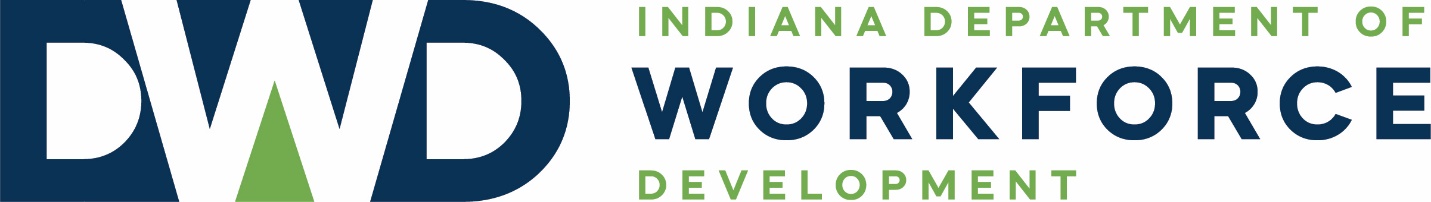 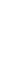 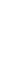 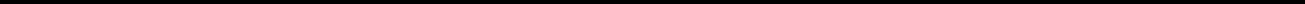 Pursuant to Indiana Code (IC) 20-43-8-7.5, the Indiana Department of Workforce Development (DWD), in consultation with the Governor’s Workforce Cabinet (GWC), submits the following report, providing recommendations to the Indiana State Board of Education (SBOE) on Career and Technical Education (CTE) program designations.   Funding Methodology Overview  CTE courses are statutorily funded at the following levels:   Office of CTE Policies and Information InTERS, Indiana’s CTE student data collection portal, is used to verify the amount of Additional Pupil Count (APC) funds schools receive via state tuition support for CTE program needs. The Office of CTE provides the Indiana Department of Education all data necessary for the calculation of the CTE grant amount found at IC 20-43-8, generally referred to as 30A data, for inclusion in state tuition support to schools. These counts are generated by reported student enrollments for the current school year in state approved CTE courses.  Beginning with the 2020-2021 school year, the Office of CTE enacted business rules within InTERS to match course requirements detailed in Office of CTE policies.  Course requirements include, but are not limited to, the required semesters for the course and the required prerequisites detailed in the bulleted items found in the state approved 2023-2024 Course Titles and Descriptions and delivery model requirements related to virtual and blended courses that were detailed in the following Office of CTE memo.   Enrollments in the InTERS system that do not match the course requirements will be flagged; flagged enrollments will not qualify for APC funding. During this transition period, concurrent enrollments in required prerequisites will continue to be allowed to meet course requirements. Language in the state approved 2023-2024 Course Titles and Descriptions and current Office of CTE policy guidance memos will take precedent over language in any other CTE course documentation, including course standards and frameworks. A school may submit a CTE Nonstandard Course Waiver to request that course requirements be waived.  If approved, enrollments in courses where the requirements have been waived would be eligible for funding.   The Office of CTE has developed a program enrollment option for schools who wish to enroll students in multiple credits of a program of study per semester (like they were able to do with previously existing Level I and II courses). This program enrollment option allows schools to enroll students for both credits of an NLPS course in a single semester as long as they are enrolled in the same number of credits in the second semester. This provides the opportunity to enroll students in the same manner as how they are likely to be taught. Find more information on Page 3 here. There are 3 CTE courses currently eligible for funding at the 8th grade level: Introduction to Agriculture, Engineering Essentials, and Preparing for College Courses. Students who take other CTE courses at the 8th grade level are not eligible to receive CTE funding.CIP-SOC Crosswalks With the creation of new CTE Next Level Programs of Study (NLPS), DWD has reviewed IDOE course descriptions, matched these new courses to appropriate CIPs, consulted the U.S. Bureau of Labor Statistics resources and created CIP-SOC crosswalks for all new NLPS courses since 2020.  Additionally, many of the crosswalks created in 2017 by representatives from the private sector, DOE, DWD, secondary/postsecondary education, and other interest groups, have been reviewed and updated. This exhaustive review was necessary due to the first substantial updates to both CIPs and SOCs in nearly a decade. The National Center for Educational Statistics (NCES) released CIP 2020, the first significant update to the Classification of Instructional Programs (CIPs) since 2010.  Likewise, the Bureau of Labor Statistics released its 2018 SOCs,  also a first substantial update to Standard Occupational Codes (SOCs) since 2010.  The standards of each course were evaluated to determine what skills would be gained by the students from the CTE instruction that most directly aligned to skills necessary to enter and be prepared for certain occupations. With direction from the GWC, DWD applied the same or similar crosswalk to all courses within a related Next Level Program of Study.  The occupations associated with each course in the crosswalk were then scored per the occupational ranking methodology (referenced below) to determine a value for the course and its subsequent funding level. Occupational Ranking Methodology  DWD used the IN Demand Ranking methodology to evaluate demand and wage for occupations associated with CTE courses per IC 20-43-8. Each occupation was evaluated on a decile scoring system across five variables, which was then summarized to equate to an overall value of between 1 and 5.2 This is the same methodology that was used and adopted by the SBOE for SY18/19 CTE course designations and has been utilized since.    Scoring Mechanism  IN Demand Ranking scores of each occupation were summed and averaged to equate to an overall CTE course score. Less than moderate value CTE courses scored within a 0.00-2.99 threshold. Moderate value CTE courses scored within a 3.00-3.49 threshold, and high value CTE courses scored between 3.5 and 5.00.   IN Demand Ranking Methodology: Each occupation in Indiana is designated a 1-10 score in 5 categories: Total Openings (X2), Growth Openings for both short term and long term outlook, Percentage Change, Real Time Labor Market Information, and Wages using 20162018 Short Term Projections and 2014-2024 Long Term Projections and Bureau of Labor Statistics Occupational Employment Statistics wage estimates. The scoring method is determined by deciles or, in other words, a percentile system ranging from the 90’th percentile down to the 10’th percentile and under. The averaged total for each occupation is then divided by two to produce an Indiana Demand Ranking in both outlooks. Lastly, both the short term and long term outlook Indiana Demand Ranking scores for each occupation are averaged to calculate the occupation’s final rating. Because occupational demand drives the ranking of occupations, median wage levels can vary within each scoring threshold, however wage rules are in place to prevent low wage, high demand occupations from scoring highly. Any occupation scoring 3 or 4 (out of 10) in the wage category cannot score higher than 3 flames, and any occupation scoring 1 or 2 (out of 10) in the wage category cannot score higher than 2 flames. The 2023-2024 State CTE Funding Memo has been organized into two parts to separate Next Level Programs of Study courses (NLPS) from the previously existing courses that may be phased out after the full implementation of NLPS. The structure aligns with both the CTE Course Titles and Descriptions and the comprehensive Indiana Department of Education Course Titles and Descriptions.  Part I: The first section contains all of the new NLPS courses that have been developed. The first section also includes previously existing courses that are expected to be maintained through the transition to NLPS, such as introductory, foundational, and nonstandard CTE courses. Part II: The second section includes all of the previously existing Level I and II courses that will be phased out after the 2023-2024 school year. Additionally, Part II includes some previously existing courses that were not integrated into a Next Level Program of Study.  A decision on whether these courses will be phased out or not has not been made. Part I.  NLPS courses Part II: All of the previously existing Level I and II courses that will be phased out after the 2023-2024 school year.  Part II also includes some previously existing courses that were not integrated into a Next Level Program of Study.  A decision on whether these courses will be phased out or not has not been made.To:  Indiana State Board of Education (SBOE)  Date:  December 7, 2022Subject:  SY 23/24 Career & Technical Education Program Categorizations and Funding Recommendations  Advanced CTE Course Funding Levels – Enrollment Reimbursement Rates Per Credit Hour  Advanced CTE Course Funding Levels – Enrollment Reimbursement Rates Per Credit Hour  High Value Program – Level 1 $680   High Value Program – Level 2 $1,020 Moderate Value Program – Level 1 $400   Moderate Value Program – Level 2 $600 Less than Moderate Value Program – Level 1 $200   Less than Moderate Value Program – Level 2 $300 Other CTE Course Funding Levels – Enrollment Reimbursement Rates Per Pupil  Other CTE Course Funding Levels – Enrollment Reimbursement Rates Per Pupil  Apprenticeship Program $500   Work Based Learning Program $500 Cooperative Education Program $150   Introductory Course $300   Planning for College and Careers Course $150   *Area Participation Program $150   Flame Funding Levels with Flames ThresholdFlame Funding Levels with Flames ThresholdFlame Funding Levels with Flames ThresholdCourse Designation  Flame Threshold  Reimbursement Rate (per Credit, Max of 3)  Less than Moderate Value  0.00-2.99  $200 Moderate Value  3.00-3.49  $400 High Value  3.50-5.00  $680 Course NumberSecondary Course TitleSubject AreaPathwayCreditsMax # CreditsFunding CategoryFunding LevelFunding7252Accounting CapstoneBusiness Management, Marketing and FinanceAccountingCredits:  2 semester course, 2 semesters required, 1-3 credits per semester, 6 credits maximum6High ValueLevel II$1,020 4524Accounting FundamentalsBusiness Management, Marketing and FinanceBusiness AdminCredits: 2 semester course, 2 semesters required, 1 credit per semester, 2 credits maximum2High ValueLevel I$680 4522Advanced AccountingBusiness Management, Marketing and FinanceAccountingCredits:  2 semester course, 2 semesters required, 1 credit per semester, 2 credits maximum2High ValueLevel I$680 7389Advanced Architectural Drafting and DesignArchitecture and
ConstructionArchitecture Engineering ConstructionCredits: 2 semester course, 2 semesters required, 1 credit per semester, 2 credits maximum2High ValueLevel I$680 7333Advanced BarberingHuman ServicesCosmetologyCredits: 2 semester course, 2 semesters required, 1 credit per semester, 2 credits maximum6Less than Moderate ValueLevel I$200 7343Advanced Biotech ManufacturingSTEMBiotechnologyCredits: 2 semester course, 2 semesters required, 1 credit per semester, 2 credits maximum2Moderate ValueLevel I$400 7286Advanced Building and Facilities MaintenanceArchitecture and
ConstructionBuilding and Facilities MaintenanceCredits: 2 semester course, 2 semesters required, 1 credit per semester, 2 credits maximum2High ValueLevel I$680 6146Advanced Career & Technical Education, College Credit: Advanced ManufacturingAdvanced ManufacturingCredits: 1 semester course, up to 3 credits per semester, may be offered for successive semesters up to 12 credits12Pilot$300 6130Advanced Career & Technical Education, College Credit: AgricultureAgricultureCredits: 1 semester course, up to 3 credits per semester, may be offered for successive semesters up to 12 credits12Pilot$300 6132Advanced Career & Technical Education, College Credit: Architecture and ConstructionArchitecture and
ConstructionCredits: 1 semester course, up to 3 credits per semester, May be offered for successive semesters up to 12 credits12Pilot$300 6134Advanced Career & Technical Education, College Credit: Arts, AV Tech and CommArts, AV Tech and CommCredits: 1 semester course, up to 3 credits per semester, May be offered for successive semesters up to 12 credits12Pilot$300 6142Advanced Career & Technical Education, College Credit: Business, Marketing, and EntrepreneurshipBusiness Management, Marketing and FinanceCredits: 1 semester course, up to 3 credits per semester, May be offered for successive semesters up to 12 credits12Pilot$300 6140Advanced Career & Technical Education, College Credit: Education and TrainingEducation and TrainingCredits: 1 semester course, up to 3 credits per semester, May be offered for successive semesters up to 12 credits12Pilot$300 6138Advanced Career & Technical Education, College Credit: Health ScienceHealth ScienceCredits: 1 semester course, up to 3 credits per semester, May be offered for successive semesters up to 12 credits12Pilot$300 6120Advanced Career & Technical Education, College Credit: Hospitality and Human ServicesHospitality and TourismCredits: 1 semester course, up to 3 credits per semester, May be offered for successive semesters up to 12 credits12Pilot$300 6022Advanced Career & Technical Education, College Credit: Information TechnologyInformation TechnologyCredits: 1 semester course, up to 3 credits per semester, May be offered for successive semesters up to 12 credits12Pilot$300 6136Advanced Career & Technical Education, College Credit: Public SafetyLaw and Public SafetyCredits: 1 semester course, up to 3 credits per semester, May be offered for successive semesters up to 12 credits12Pilot$300 6126Advanced Career & Technical Education, College Credit: STEMSTEMCredits: 1 semester course, up to 3 credits per semester, May be offered for successive semesters up to 12 credits12Pilot$300 6128Advanced Career & Technical Education, College Credit: TransportationTransportationCredits: 1 semester course, up to 3 credits per semester, May be offered for successive semesters up to 12 credits12Pilot$300 5360Advanced Child DevelopmentCTECredits: 1 or 2 semester course, 1 credit per semester, 2 credits maximum2Introductory$300 7118Advanced Civil ConstructionArchitecture and
ConstructionCivil ConstructionCredits: 2 semester course, 2 semesters required, 1 credit per semester, 2 credits maximum2High ValueLevel I$680 7388Advanced Commercial Drivers OperationsTransportationCDLCredits: 2 semester course, 2 semesters required, 1 credit per semester, 2 credits maximum2High ValueLevel I$680 7332Advanced CosmetologyHuman ServicesCosmetologyCredits: 2 semester course, 2 semesters required, 1 credit per semester, 2 credits maximum2Less than Moderate ValueLevel I$200 7178Advanced CybersecurityInformation TechnologyCyberCredits: 2 semester course, 2 semesters required, 1 credit per semester, 2 credits maximum2High ValueLevel I$680 7317Advanced Dental CareersHealth ScienceDental CareersCredits: 2 semester course, 2 semesters required, 1 credit per semester, 2 credits maximum2Moderate ValueLevel I$400 7396Advanced Digital Skills CapstoneInformation TechnologyCredits: 2 semester course, 2 semesters required, 1-3 credits per semester, 6 credits maximum6High ValueLevel II$1,020 7119Advanced ElectricalArchitecture and
ConstructionCT ElectricalCredits: 2 semester course, 2 semesters required, 1 credit per semester, 2 credits maximum2High ValueLevel I$680 7186Advanced Fire Fighting Law and Public SafetyFire and RescueCredits: 2 semester course, 2 semesters required, 1 credit per semester, 2 credits maximum2Moderate ValueLevel I$400 7291Advanced Heavy Equipment OperationsArchitecture and
ConstructionHeavy Equipment OperationsCredits: 2 semester course, 2 semesters required, 1 credit per semester, 2 credits maximum2High ValueLevel I$680 5070Advanced Life Science, Animals (L)AgricultureAgriscience; Veterinary ScienceCredits: 2 semester course, 2 semesters required, 1 credit per semester, 2 credits maximum2Moderate ValueLevel I$400 5074Advanced Life Science, Plants and Soils (L)AgricultureAgriscienceCredits: 2 semester course, 2 semesters required, 1 credit per semester, 2 credits maximum2Moderate ValueLevel I$400 5072Advanced Life Science: FoodsAgricultureAgriscienceCredits: 2 semester course, 2 semesters required, 1 credit per semester, 2 credits maximum2 Moderate ValueLevel I$400 7103Advanced Manufacturing TechnologyAdvanced ManufacturingIndustrial MaintenanceCredits: 2 semester course, 2 semesters required, 1 credit per semester, 2 credits maximum2High ValueLevel I$680 4880Advanced Manufacturing: Special TopicsAdvanced ManufacturingCredits: 1 semester course, up to 3 credits per semester, may be offered for successive semesters up to 12 credits12Pilot$300 5340Advanced Nutrition and WellnessCTECredits: 1 or 2 semester course, 1 credit per semester, 2 credits maximum2Introductory$300 7187Advanced Paralegal StudiesLaw and Public SafetyParalegalCredits: 2 semester course, 2 semesters required, 1 credit per semester, 2 credits maximum2Moderate ValueLevel I$400 7120Advanced Plumbing and PipefittingArchitecture and
ConstructionPlumbing and PipefittingCredits: 2 semester course, 2 semesters required, 1 credit per semester, 2 credits maximum2High ValueLevel I$680 7107Advanced Precision MachiningAdvanced ManufacturingPrecision MachiningCredits: 2 semester course, 2 semesters required, 1 credit per semester, 2 credits maximum2High ValueLevel I$680 7303Advanced TextilesArts, AV Tech and CommFashion & TextileCredits: 2 semester course, 2 semesters required, 1 credit per semester, 2 credits maximum2Less than Moderate ValueLevel I$200 7383Advanced Water SystemsSTEMUtilities- Water SystemsCredits: 2 semester course, 2 semesters required, 1 credit per semester, 2 credits maximum2Less than Moderate ValueLevel I$200 5518Aerospace Engineering STEMEngineeringCredits: 2 semester course, 2 semesters required, 1 credit per semester, 2 credits maximum2Moderate ValueLevel I$400 7238Agribusiness CapstoneAgricultureAgCredits: 2 semester course, 2 semesters required, 1-3 credits per semester, 6 credits max6Moderate ValueLevel II$600 7262Agricultural Research CapstoneAgricultureAgriscience; AgCredits: 2 semester course, 2 semesters required, 1-3 credits per semester, 6 credits max6Less than Moderate ValueLevel II$300 7230Agriculture Biotechnology CapstoneAgricultureAgriscienceCredits: 2 semester course, 2 semesters required, 1-3 credits per semester, 6 credits max6Moderate ValueLevel II$600 7228Agriculture Mechanization and Technology CapstoneAgricultureAg Mechanical and EngineeringCredits: 2 semester course, 2 semesters required, 1-3 credits per semester, 6 credits max6High ValueLevel II$1,020 5088Agriculture Power, Structure, and TechnologyAgricultureAg Mechanical and EngineeringCredits: 2 semester course, 2 semesters required, 1 credit per semester, 2 credits maximum2High ValueLevel I$680 7112Agriculture Structures Fabrication and DesignAgricultureAg Mechanical and EngineeringCredits: 2 semester course, 2 semesters required, 1 credit per semester, 2 credits maximum2High ValueLevel I$680 6150Agriculture: Special TopicsAgricultureCredits: 1 semester course, up to 3 credits per semester, may be offered for successive semesters up to 12 credits12Pilot$300 5276Anatomy and PhysiologyHealth ScienceCredits: 1 to 2 semester course, 1 credit per semester, 2 credits maximum2High ValueLevel I$680 5008Animal ScienceAgricultureAgriscienceCredits: 2 semester course, 2 semesters required, 1 credit per semester, 2 credits maximum2Less than Moderate ValueLevel I$200 6148ApprenticeshipCTE WBLCredits: 1 semester course, May be taken for successive semesters
A minimum of 85 hours of workplace and classroom activities are required for one credit; 170 hours are required for the two credits. (1-12 credits)12WBL$5007225Architectural Design CapstoneSTEMDesign Tech2 semester course, 2 semesters required, 1-3 credits per semester, 6 credits maximum6High ValueLevel II$1,020 5654Architecture and Construction: Special TopicsArchitecture and
ConstructionCredits: 1 semester course, up to 3 credits per semester, May be offered for successive semesters up to 12 credits12Pilot$300 7297Architecture, Engineering and Construction CapstoneArchitecture and
ConstructionArchitecture Engineering ConstructionCredits: 2 semester course, 2 semesters required, 1-3 credits per semester, 6 credits maximum6High ValueLevel II$1,020 4576Arts, AV Tech and Communication: Special TopicsArts, AV Tech and CommCredits: 1 semester course, up to 3 credits per semester, May be offered for successive semesters up to 12 credits12Pilot$300 7306Audio and Video Production EssentialsArts, AV Tech and CommRadio & TVCredits: 2 semester course, 2 semesters required, 1 credit per semester, 2 credits maximum2Less than Moderate ValueLevel I$200 7204Automotive Body Repair TransportationAuto Collision RepairCredits: 2 semester course, 2 semesters required, 1 credit per semester, 2 credits maximum2Moderate ValueLevel I$400 7375Automotive Service CapstoneTransportationAuto ServiceCredits: 2 semester course, 2 semester required, 1-3 credits per semester, 6 credits max6Moderate ValueLevel II$600 7218Aviation Management CapstoneTransportationAviation MgmtCredits: 2 semester course, 2 semester required, 1-3 credits per semester, 6 credits max6Moderate ValueLevel II$600 7207Aviation Safety and OperationsTransportationAviation MgmtCredits: 2 semester course, 2 semesters required, 1 credit per semester, 2 credits maximum2Moderate ValueLevel I$400 7235Baking and Pastry CapstoneHospitality and TourismCulinaryCredits: 2 semester course, 2 semester required, 1-3 credits per semester, 6 credits max6Moderate ValueLevel II$600 7334Barbering and Cosmetology CapstoneHuman ServicesCosmetologyCredits: 2 semester course, 2 semesters required, 1-3 credits per semester, 6 credits maximum6Less than Moderate ValueLevel II$300 7331Barbering and Cosmetology FundamentalsHuman ServicesCosmetologyCredits: 2 semester course, 2 semesters required, 1 credit per semester, 2 credits maximum2Less than Moderate ValueLevel I$200 7197BIM ArchitectureSTEMDesign TechCredits: 2 semester course, 2 semesters required, 1 credit per semester, 2 credits maximum2High ValueLevel I$680 5219Biomedical InnovationsHealth ScienceBiomedCredits: 2 semester course, 2 semesters required, 1 credit per semester, 2 credits maximum2High ValueLevel II$1,020 7341Biotech ManufacturingSTEMBiotechnologyCredits: 2 semester course, 2 semesters required, 1 credit per semester, 2 credits maximum2Moderate ValueLevel I$400 7342Biotech Regulatory AffairsSTEMBiotechnologyCredits: 2 semester course, 2 semesters required, 1 credit per semester, 2 credits maximum2Moderate ValueLevel I$400 7344Biotechnology CapstoneSTEMBiotechnologyCredits: 2 semester course, 2 semesters required, 1-3 credits per semester, 6 credits maximum 2Moderate ValueLevel II$600 7205Brake SystemsTransportationAuto ServiceCredits: 2 semester course, 2 semesters required, 1 credit per semester, 2 credits maximum2Moderate ValueLevel I$400 7287Building and Facilities Maintenance CapstoneArchitecture and
ConstructionBuilding and Facilities MaintenanceCredits: 2 semester course, 2 semesters required, 1-3 credits per semester, 6 credits maximum6High ValueLevel II$1,020 7285Building and Facilities Maintenance FundamentalsArchitecture and
ConstructionBuilding and Facilities MaintenanceCredits: 2 semester course, 2 semesters required, 1 credit per semester, 2 credits maximum2High ValueLevel I$680 7256Business Administration CapstoneBusiness Management, Marketing and FinanceBusiness Admin2 semester course, 2 semesters required, 1-3 credits per semester, 6 credits maximum6High ValueLevel II$1,020 7201Business Management Capstone Business Management, Marketing and FinanceEntrepreneurship2 semester course, 2 semesters required, 1-3 credits per semester, 6 credits maximum6High ValueLevel II$1,020 7144Business Office CommunicationsBusiness Management, Marketing and FinanceBus Operations and TechCredits: 2 semester course, 2 semesters required, 1 credit per semester, 2 credits maximum2High ValueLevel I$680 7254Business Operations and Technology CapstoneBusiness Management, Marketing and FinanceBus Operations and Tech2 semester course, 2 semesters required, 1-3 credits per semester, 6 credits maximum6High ValueLevel II$1,020 5968Business, Marketing and Entrepreneurship: Special TopicsBusiness Management, Marketing and FinanceCredits: 1 semester course, up to 3 credits per semester, May be offered for successive semesters up to 12 credits12Pilot$300 7395Career & Technical Education Capstone Course: (Insert title descriptive of course content) CTECredits: 2 semester course, 2 semesters required, 1-3 credits per semester, 6 credits maximum6Less than Moderate ValueLevel II$300 7393Career & Technical Education Concentrator A Course: (Insert title descriptive of course content) CTECredits: 2 semester course, 2 semesters required, 1 credit per semester, 2 credits maximum2Less than Moderate ValueLevel I$200 7394Career & Technical Education Concentrator B Course: (Insert title descriptive of course content) CTECredits: 2 semester course, 2 semesters required, 1 credit per semester, 2 credits maximum2Less than Moderate ValueLevel I$200 5239Career & Technical Education Pilot Course: (Insert title descriptive of course content) CTECredits: 1 semester course, up to 3 credits per semester, May be offered for successive semesters up to 12 credits12Pilot $300$300 7392Career & Technical Education Principles Course: (Insert title descriptive of course content) CTECredits: 2 semester course, 2 semesters required, 1 credit per semester, 2 credits maximum2Less than Moderate ValueLevel I$200 7257Central Service Technician CapstoneHealth ScienceCent Serv TechCredits: 2 semester course, 2 semesters required, 1-3 credits per semester, 6 credits maximum6Moderate ValueLevel II$600 7163Central Service Technician FundamentalsHealth ScienceCent Serv TechCredits: 2 semester course, 2 semesters required, 1 credit per semester, maximum of 2 credits2Moderate ValueLevel I$400 7164Certified Clinical Medical Assistant (CCMA)Health ScienceMedical AsstCredits: 2 semester course, 2 semesters required, 1 credit per semester, 2 credits maximum2High Value Level I$680 7157Child and Adolescent DevelopmentEducation and TrainingEd ProfessionsCredits: 2 semester course, 2 semesters required, 1 credit per semester, 2 credits maximum2High ValueLevel I$680 7240Civil Construction CapstoneArchitecture and
ConstructionCivil ConstructionCredits: 2 semester course, 2 semesters required, 1-3 credits per semester, 6 credits maximum6High ValueLevel II$1,020 7121Civil Construction FundamentalsArchitecture and
ConstructionCivil ConstructionCredits: 2 semester course, 2 semesters required, 1 credit per semester, 2 credits maximum2High ValueLevel I$680 5650Civil Engineering and Architecture STEMEngineeringCredits: 2 semester course, 2 semesters required, 1 credit per semester, 2 credits maximum2High ValueLevel I$680 7380Collision Repair CapstoneTransportationAuto Collision RepairCredits: 2 semester course, 2 semester required, 1-3 credits per semester, 6 credits max6Moderate ValueLevel II$600 7387Commercial Drivers Operations FundamentalsTransportationCDLCredits: 2 semester course, 2 semesters required, 1 credit per semester, 2 credits maximum2High ValueLevel I$680 5534Computer Integrated Manufacturing STEMEngineeringCredits: 2 semester course, 2 semesters required, 1 credit per semester, 2 credits maximum2High ValueLevel I$680 7352Computer Science Information TechnologyComputer ScienceCredits: 2 semester course, 2 semesters required, 1 credit per semester, 2 credits maximum2High ValueLevel I$680 7353Computer Science CapstoneInformation TechnologyComputer ScienceCredits: 2 semester course, 2 semesters required, 1-3 credit per semester, 6 credits maximum2High ValueLevel II$1,020 5252Computer Science: Special Topics STEMCredits: 1 semester course, up to 3 credits per semester, May be offered for successive semesters up to 12 credits12Pilot$300 4800Computers in Design & ProductionSTEMCredits: 1 or 2 semester course, 1 credit per semester, 2 credits maximum2Introductory$300 7242Construction Trades CapstoneArchitecture and
ConstructionCT CarpentryCredits: 2 semester course, 2 semesters required, 1-3 credits per semester, 6 credits maximumHigh ValueLevel II$1,020 7263Construction Trades Electrical CapstoneArchitecture and
ConstructionCT ElectricalCredits: 2 semester course, 2 semesters required, 1-3 credits per semester, 6 credits maximum6High ValueLevel II$1,020 7122Construction Trades: Framing and FinishingArchitecture and
ConstructionCT CarpentryCredits: 2 semester course, 2 semesters required, 1 credit per semester, 2 credits maximum2High ValueLevel I$680 7123Construction Trades: General CarpentryArchitecture and
ConstructionCT CarpentryCredits: 2 semester course, 2 semesters required, 1 credit per semester, 2 credits maximum2High ValueLevel I$680 7390Construction Trades: Masonry FundamentalsArchitecture and
ConstructionCT CarpentryCredits: 2 semester course, 2 semesters required, 1 credit per semester, 2 credits maximum2Moderate ValueLevel I$400 6162Cooperative EducationCTE WBLCredits: 2 semester course, 2 semesters required, 1-3 credits per semester, 6 credits maximum6Preparing for College and Careers$150 7188Corrections and Cultural AwarenessLaw and Public SafetyCrim JusticeCredits: 2 semester course, 2 semesters required, 1 credit per semester, 2 credits maximum2Moderate ValueLevel I$400 7231Criminal Justice CapstoneLaw and Public SafetyCrim JusticeCredits: 2 semester course, 2 semester required, 1-3 credits per semester, 6 credits max6Moderate ValueLevel II$600 7113Crop ManagementAgriculturePrecision AgCredits: 2 semester course, 2 semesters required, 1 credit per semester, 2 credits maximum2Moderate ValueLevel I$400 7169Culinary ArtsHospitality and TourismCulinaryCredits: 2 semester course, 2 semesters required, 1 credit per semester, 2 credits maximum2Moderate ValueLevel I$400 7233Culinary Arts CapstoneHospitality and TourismCulinaryCredits: 2 semester course, 2 semester required, 1-3 credits per semester, 6 credits max6Moderate ValueLevel II$600 7243Cybersecurity CapstoneInformation TechnologyCyber2 semester course, 2 semesters required, 1-3 credits per semester, 6 credits maximum6High ValueLevel II$1,020 7179Cybersecurity FundamentalsInformation TechnologyCyberCredits: 2 semester course, 2 semesters required, 1 credit per semester, 2 credits maximum2High ValueLevel I$680 7318Dental Careers CapstoneHealth ScienceDental CareersCredits: 2 semester course, 2 semesters required, 1-3 credits per semester, 6 credits maximum6Moderate ValueLevel II$600 7316Dental Careers FundamentalsHealth ScienceDental CareersCredits: 2 semester course, 2 semesters required, 1 credit per semester, 2 credits maximum2Moderate ValueLevel I$400 4834Design FundamentalsArts, AV Tech and CommCredits: 1 or 2 semester course, 1 credit per semester, 2 credits maximum2Introductory$300 7221Diesel Services CapstoneTransportationDieselCredits: 2 semester course, 2 semesters required, 1-3 credits per semester, 6 credits maximum6High ValueLevel II$1,020 7210Diesel Steering and BrakesTransportationDieselCredits: 2 semester course, 2 semesters required, 1 credit per semester, 2 credits maximum2High ValueLevel I$680 7211Diesel TransmissionsTransportationDieselCredits: 2 semester course, 2 semesters required, 1 credit per semester, 2 credits maximum2High ValueLevel I$680 7146Digital Data ApplicationsBusiness Management, Marketing and FinanceBus Operations and TechCredits: 2 semester course, 2 semesters required, 1 credit per semester, 2 credits maximum2High ValueLevel I$680 7246Digital Design CapstoneArts, AV Tech and CommDigital DesignCredits: 2 semester course, 2 semester required, 1-3 credits per semester, 6 credits max6Less than Moderate ValueLevel II$300 7141Digital Design GraphicsArts, AV Tech and CommDigital DesignCredits: 2 semester course, 2 semesters required, 1 credit per semester, 2 credits maximum2Less than Moderate ValueLevel I$200 5538Digital Electronics STEMEngineering; Electronics and Computer TechnologyCredits: 2 semester course, 2 semesters required, 1 credit per semester, 2 credits maximum2High ValueLevel I$680 7145Digital MarketingBusiness Management, Marketing and FinanceMarketing and SalesCredits: 2 semester course, 2 semesters required, 1 credit per semester, 2 credits maximum2High ValueLevel I$680 7259Early Childhood Education CapstoneEducation and TrainingEarly ChildhoodCredits: 2 semester course, 2 semesters required, 1-3 credits per semester, 6 credits maximum6Moderate ValueLevel II$600 7158Early Childhood Education CurriculumEducation and TrainingEarly ChildhoodCredits: 2 semester course, 2 semesters required, 1 credit per semester, 2 credits maximum2Moderate ValueLevel I$400 7159Early Childhood Education GuidanceEducation and TrainingEarly ChildhoodCredits: 2 semester course, 2 semesters required, 1 credit per semester, 2 credits maximum2Moderate ValueLevel I$400 5976Education and Training: Special TopicsEducation and TrainingCredits: 1 semester course, up to 3 credits per semester, May be offered for successive semesters up to 12 credits12Pilot$300 7267Education Professions CapstoneEducation and TrainingEd ProfessionsCredits: 2 semester course, 2 semesters required, 1-3 credits per semester, 6 credits maximum6High ValueLevel II$1,020 7124Electrical FundamentalsArchitecture and
ConstructionCT ElectricalCredits: 2 semester course, 2 semesters required, 1 credit per semester, 2 credits maximum2High ValueLevel I$680 7268Electrical Line CapstoneSTEMEnergy2 semester course, 2 semesters required, 1-3 credits per semester, 6 credits maximum6Moderate ValueLevel II$600 7198Electrical Power DistributionSTEMEnergyCredits: 2 semester course, 2 semesters required, 1 credit per semester, 2 credits maximum2Moderate ValueLevel I$400 7361Electronic FundamentalsSTEMElectronics and Computer TechnologyCredits: 2 semester course, 2 semesters required, 1 credit per semester, 2 credits maximum2Moderate ValueLevel I$400 7362Electronics and Computer Technology CapstoneSTEMElectronics and Computer TechnologyCredits: 2 semester course, 2 semesters required, 1-3 credits per semester, 6 credits maximum 2Moderate ValueLevel II$600 7165Emergency Medical TechHealth ScienceEMTCredits: 2 semester course, 2 semesters required, 1 credit per semester, 2 credits maximum2High ValueLevel I$680 4788Engineering and Technology: Special TopicsSTEMCredits: 1 semester course, up to 3 credits per semester, May be offered for successive semesters up to 12 credits12Pilot$300 5698Engineering Design and DevelopmentSTEMEngineeringCredits: 2 semester course, 2 semesters required, 1-3 credits per semester, 6 credits maximum6High ValueLevel II$1,020 7199Engineering EssentialsSTEMCredits: 1 or 2 semester course, 1 credit per semester, 2 credits maximum2Introductory$300 5966Entrepreneurship and New Ventures CapstoneBusiness Management, Marketing and FinanceCredits: 2 semester course, 2 semesters required, 1-3 credits per semester, 6 credits maximum6High ValueLevel II$1,020 4818Environmental SustainabilitySTEMEngineeringCredits: 2 semester course, 2 semesters required, 1 credit per semester, 2 credits maximum2Moderate ValueLevel I$400 7304Fashion and Textiles CapstoneArts, AV Tech and CommFashion & TextileCredits: 2 semester course, 2 semesters required, 1-3 credits per semester, 6 credits maximum6Less than Moderate ValueLevel II$300 5258Finance and Investment Business Management, Marketing and FinanceFinance and InvestmentCredits: 2 semester course, 2 semesters required, 1 credit per semester, 2 credits maximum2High ValueLevel I$680 7265Finance and Investment Capstone Business Management, Marketing and FinanceFinance and InvestmentCredits: 2 semester course, 2 semesters required, 1-3 credits per semester, 6 credits maximum6High ValueLevel II$1,020 7229Fire and Rescue CapstoneLaw and Public SafetyFire and RescueCredits: 2 semester course, 2 semesters required, 1-3 credits per semester, 6 credits maximum6Moderate ValueLevel II$600 7189Fire Fighting FundamentalsLaw and Public SafetyFire and RescueCredits: 2 semester course, 2 semesters required, 1 credit per semester, 2 credits maximum2Moderate ValueLevel I$400 7324Fitness Management CapstoneHealth ScienceHuman Performance / Physical TherapyCredits: 2 semester course, 2 semesters required, 1-3 credits per semester, 6 credits maximum6High Value Level II$1,020 5102Food ScienceAgricultureAgriscienceCredits: 2 semester course, 2 semesters required, 1 credit per semester, 2 credits maximum2Less than Moderate ValueLevel I$200 7270Forestry and Wildlife ManagementAgricultureNatural ResourcesCredits: 2 semester course, 2 semesters required, 1 credit per semester, 2 credits maximum2Less than Moderate ValueLevel I$200 7200Fundamentals of Electricity and MotorsSTEMEnergyCredits: 2 semester course, 2 semesters required, 1 credit per semester, 2 credits maximum2Moderate ValueLevel I$400 7101Gas Welding ProcessesAdvanced ManufacturingWelding TechnologyCredits: 2 semester course, 2 semesters required, 1 credit per semester, 2 credits maximum2High ValueLevel I$680 5550Graphic Design and LayoutArts, AV Tech and CommDigital DesignCredits: 2 semester course, 2 semesters required, 1 credit per semester, 2 credits maximum2Less than Moderate ValueLevel I$200 7114Greenhouse and Soilless ProductionAgricultureHorticultureCredits: 2 semester course, 2 semesters required, 1 credit per semester, 2 credits maximum2Moderate ValueLevel I$400 5286Health Science Education II: Special TopicsHealth ScienceCredits: 2 semester course, 2 semesters required, 1-3 credits per semester, maximum of 6 credits.6Pilot$300 7255Healthcare Specialist CapstoneHealth SciencePre Nursing2 semester course, 2 semester required, 1-3 credits per semester, 6 credits max6High Value Level II$1,020 7166Healthcare Specialist: CNAHealth SciencePre NursingCredits: 2 semester course, 2 semesters required, 1 credit per semester, 2 credits maximum2High ValueLevel I$680 7292Heavy Equipment CapstoneArchitecture and
ConstructionHeavy Equipment OperationsCredits: 2 semester course, 2 semesters required, 1-3 credits per semester, 6 credits maximum 2High ValueLevel II$1,020 7290Heavy Equipment FundamentalsArchitecture and
ConstructionHeavy Equipment OperationsCredits: 2 semester course, 2 semesters required, 1 credit per semester, 2 credits maximum2High ValueLevel I$680 5132Horticultural ScienceAgricultureHorticultureCredits: 2 semester course, 2 semesters required, 1 credit per semester, 2 credits maximum2Moderate ValueLevel I$400 7232Horticulture CapstoneAgricultureHorticultureCredits: 2 semester course, 2 semesters required, 1-3 credits per semester, 6 credits max6Moderate ValueLevel II$600 6152Hospitality and Human Services: Special TopicsHospitality and TourismCredits: 1 semester course, up to 3 credits per semester, May be offered for successive semesters up to 12 credits12Pilot$300 7172Hospitality ManagementHospitality and TourismHospitalityCredits: 2 semester course, 2 semesters required, 1 credit per semester, 2 credits maximum2Moderate ValueLevel I$400 7237Hospitality Management CapstoneHospitality and TourismHospitalityCredits: 2 semester course, 2 semester required, 1-3 credits per semester, 6 credits max6Moderate ValueLevel II$600 5216Human Body SystemsHealth ScienceBiomedCredits: 2 semester course, 2 semesters required, 1 credit per semester, 2 credits maximum2High ValueLevel I$680 5366Human Development and WellnessCTECredits: 1 or 2 semester course, 1 credit per semester, 2 credits maximum2Introductory$300 7322Human PerformanceHealth ScienceHuman Performance / Physical TherapyCredits: 2 semester course, 2 semesters required, 1 credit per semester, 2 credits maximum2High ValueLevel I$680 7241Human Services CapstoneHuman ServicesHuman and Soc ServicesCredits: 2 semester course, 2 semester required, 1-3 credits per semester, 6 credits max6High Value Level II$1,020 7244HVAC CapstoneArchitecture and
ConstructionHVACCredits: 2 semester course, 2 semesters required, 1-3 credits per semester, 6 credits maximum6High ValueLevel II$1,020 7125HVAC FundamentalsArchitecture and
ConstructionHVACCredits: 2 semester course, 2 semesters required, 1 credit per semester, 2 credits maximum2High ValueLevel I$680 7126HVAC ServiceArchitecture and
ConstructionHVACCredits: 2 semester course, 2 semesters required, 1 credit per semester, 2 credits maximum2High ValueLevel I$680 7224Industrial Automation and Robotics CapstoneAdvanced ManufacturingIndustrial Maintenance - Automation / RoboticsCredits: 2 semester course, 2 semesters required, 1-3 credits per semester, 6 credits maximum6High ValueLevel II$1,020 7260Industrial Electrical CapstoneAdvanced ManufacturingIndustrial Maintenance - ElectricalCredits: 2 semester course, 2 semesters required, 1-3 credits per semester, 6 credits maximum6High ValueLevel II$1,020 7102Industrial Electrical FundamentalsAdvanced ManufacturingIndustrial Maintenance - ElectricalCredits: 2 semester course, 2 semesters required, 1 credit per semester, 2 credits maximum2High ValueLevel I$680 7261Industrial Maintenance CapstoneAdvanced ManufacturingIndustrial Maintenance - MechanicalCredits: 2 semester course, 2 semesters required, 1-3 credits per semester, 6 credits maximum6High ValueLevel II$1,020 7104Industrial Maintenance FundamentalsAdvanced ManufacturingIndustrial Maintenance - MechanicalCredits: 2 semester course, 2 semesters required, 1 credit per semester, 2 credits maximum2High ValueLevel I$680 7269Industrial Wind CapstoneSTEMEnergy2 semester course, 2 semesters required, 1-3 credits per semester, 6 credits maximum6Moderate ValueLevel II$600 7222Industry 4.0 - Smart Manufacturing CapstoneAdvanced ManufacturingIndustry 4.0 - Smart ManufacturingCredits: 2 semester course, 2 semesters required, 1-3 credits per semester, 6 credits maximum6High ValueLevel II$1,020 7180Information Technology FundamentalsInformation TechnologyIT OperationsCredits: 2 semester course, 2 semesters required, 1 credit per semester, 2 credits maximum2High ValueLevel I$680 4578Information Technology: Special TopicsInformation TechnologyCredits: 1 semester course, up to 3 credits per semester, May be offered for successive semesters up to 12 credits12Pilot$300 7149Insurance FundamentalsBusiness Management, Marketing and FinanceInsuranceCredits: 2 semester course, 2 semesters required, 1 credit per semester, 2 credits maximum2High ValueLevel I$680 7138Interactive Media DesignArts, AV Tech and CommDigital DesignCredits: 2 semester course, 2 semesters required, 1 credit per semester, 2 credits maximum2Less than Moderate ValueLevel I$200 7248Interior Design CapstoneArts, AV Tech and CommInterior DesignCredits: 2 semester course, 2 semester required, 1-3 credits per semester, 6 credits max6Less than Moderate ValueLevel II$300 7127Interior Design Fundamentals Arts, AV Tech and CommInterior DesignCredits: 2 semester course, 2 semesters required, 1 credit per semester, 2 credits maximum2Less than Moderate ValueLevel I$200 4796Introduction to Advanced Manufacturing and LogisticsAdvanced ManufacturingCredits: 1 or 2 semester course, 1 credit per semester, 2 credits maximum2Introductory$300 5056Introduction to Agriculture, Food, and Natural ResourcesAgricultureCredits: 1 or 2 semester course, 1 credit per semester, 2 credits maximum2Introductory$300 4518Introduction to BusinessBusiness Management, Marketing and FinanceCredits: 1 to 2 semester course, 1 credit per semester, 2 credits maximum2Introductory$300 4790Introduction to CommunicationsArts, AV Tech and CommCredits: 1 or 2 semester course, 1 credit per semester, 2 credits maximum2Introductory$300 4803Introduction to Computer ScienceSTEMCredits: 1 to 2 semester course, 1 credit per semester, 2 credits maximum2Introductory$300 4792Introduction to ConstructionArchitecture and
ConstructionCredits: 1 or 2 semester course, 1 credit per semester, 2 credits maximum2Introductory$300 7175Introduction to Cosmetology and BarberingHuman ServicesCredits: 1 or 2 semester course, 1 credit per semester, 2 credits maximum2Introductory$300 5438Introduction to Culinary Arts and HospitalityHospitality and TourismCredits: 1-2 semester course, 1 credit per semester, 2 credits maximum2Introductory$300 4794Introduction to Design ProcessesSTEMCredits: 1 or 2 semester course, 1 credit per semester, 2 credits maximum2Introductory$300 4802Introduction to Engineering Design STEMEngineering; Design TechnologyCredits: 2 semester course, 2 semesters required, 1 credit per semester, 2 credits maximum2Moderate ValueLevel I$400 5967Introduction to EntrepreneurshipBusiness Management, Marketing and FinanceCredits: 1 to 2 semester course, 1 credit per semester, 2 credits maximum2Introductory$300 5380Introduction to Fashion & TextilesArts, AV Tech and CommCredits: 1 or 2 semester course, 1 credit per semester, 2 credits maximum2Introductory$300 5272Introduction to Health Science CareersHealth ScienceCredits: 1 or 2 semester course, 1 credit per semester, maximum of 2 credits2Introductory$300 5350Introduction to Housing and Interior DesignArts, AV Tech and CommCredits: 1 or 2 semester course, 1 credit per semester, 2 credits maximum2Introductory$300 7190Introduction to Public Safety and First RespondersLaw and Public SafetyCredits: 1 or 2 semester course, 1 credit per semester, 2 credits maximum2Introductory$300 5614Introduction to the Energy IndustrySTEMCredits: 1 or 2 semester course, 1 credit per semester, 2 credits maximum2Introductory$300 4798Introduction to TransportationTransportationCredits: 1 or 2 semester course, 1 credit per semester, 2 credits maximum2Introductory$300 7247IT Operations: Cloud and Server Operations CapstoneInformation TechnologyIT Operations: Informatics2 semester course, 2 semesters required, 1-3 credits per semester, 6 credits maximum6High ValueLevel II$1,020 7249IT Operations: Cybersecurity Operations CapstoneInformation TechnologyIT Operations: Cybersecurity2 semester course, 2 semesters required, 1-3 credits per semester, 6 credits maximum6High ValueLevel II$1,020 7245IT Operations: IT Support CapstoneInformation TechnologyIT Operations: Support2 semester course, 2 semesters required, 1-3 credits per semester, 6 credits maximum2High ValueLevel II$1,020 7321KinesiologyHealth ScienceHuman Performance / Physical TherapyCredits: 2 semester course, 2 semesters required, 1 credit per semester, 2 credits maximum2High ValueLevel I$680 7115Landscape and Turf ManagementAgricultureLandscapingCredits: 2 semester course, 2 semesters required, 1 credit per semester, 2 credits maximum2Moderate ValueLevel I$400 7234Landscape Management CapstoneAgricultureLandscapingCredits: 2 semester course, 2 semesters required, 1-3 credits per semester, 6 credits max6Moderate ValueLevel II$600 7191Law Enforcement FundamentalsLaw and Public SafetyCrim JusticeCredits: 2 semester course, 2 semesters required, 1 credit per semester, 2 credits maximum2Moderate ValueLevel I$400 7155Logistics ManagementBusiness Management, Marketing and FinanceSupply ChainCredits: 2 semester course, 2 semesters required, 1 credit per semester, 2 credits maximum2High ValueLevel I$680 7143Management FundamentalsBusiness Management, Marketing and FinanceBusiness AdminCredits: 2 semester course, 2 semesters required, 1 credit per semester, 2 credits maximum2High ValueLevel I$680 7202Manufacturing Principles and DesignSTEMDesign TechCredits: 2 semester course, 2 semesters required, 1 credit per semester, 2 credits maximum2Moderate ValueLevel I$400 5914Marketing FundamentalsBusiness Management, Marketing and FinanceMarketing and SalesCredits: 2 semester course, 2 semesters required, 1 credit per semester, 2 credits maximum2High ValueLevel I$680 7391Masonry CapstoneArchitecture and
ConstructionCT CarpentryCredits: 2 semester course, 2 semesters required, 1-3 credits per semester, 6 credits maximumModerate ValueLevel II$600 7307Mass Media ProductionArts, AV Tech and CommRadio & TVCredits: 2 semester course, 2 semesters required, 1 credit per semester, 2 credits maximum2Less than Moderate ValueLevel I$200 7128Materials, Finishes, and DesignArts, AV Tech and CommInterior DesignCredits: 2 semester course, 2 semesters required, 1 credit per semester, 2 credits maximum2Less than Moderate ValueLevel I$200 7196Mechanical and Architectural DesignSTEMDesign TechCredits: 2 semester course, 2 semesters required, 1 credit per semester, 2 credits maximum2High ValueLevel I$680 7223Mechanical Design CapstoneSTEMDesign Tech2 semester course, 2 semesters required, 1-3 credits per semester, 6 credits maximum6High ValueLevel II$1,020 7106Mechatronics SystemsAdvanced ManufacturingIndustrial Maintenance - Automation / RoboticsCredits: 2 semester course, 2 semesters required, 1 credit per semester, 2 credits maximum2High ValueLevel I$680 5217Medical InterventionsHealth ScienceBiomedCredits: 2 semester course, 2 semesters required, 1 credit per semester, 2 credits maximum2High ValueLevel I$680 5274Medical TerminologyHealth ScienceCredits: 2 semester course, 2 semesters required, 1 credit per semester, maximum of 2 credits2High ValueLevel I$680 7266Natural Gas CapstoneSTEMEnergy2 semester course, 2 semesters required, 1-3 credits per semester, 6 credits maximum6Less than Moderate ValueLevel II$300 5180Natural ResourcesAgricultureNatural ResourcesCredits: 2 semester course, 2 semesters required, 1 credit per semester, 2 credits maximum2Less than Moderate ValueLevel I$200 7181Networking and Cybersecurity OperationsInformation TechnologyIT OperationsCredits: 2 semester course, 2 semesters required, 1 credit per semester, 2 credits maximum2High ValueLevel I$680 7251Networking CapstoneInformation TechnologyNetworking2 semester course, 2 semesters required, 1-3 credits per semester, 6 credits maximum6High ValueLevel II$1,020 7182Networking FundamentalsInformation TechnologyNetworkingCredits: 2 semester course, 2 semesters required, 1 credit per semester, 2 credits maximum2High ValueLevel I$680 7148New Venture DevelopmentBusiness Management, Marketing and FinanceEntrepreneurshipCredits: 2 semester course, 2 semesters required, 1 credit per semester, 2 credits maximum2High ValueLevel I$680 7171NutritionHospitality and TourismCredits: 2 semester course, 2 semesters required, 1 credit per semester, 2 credits maximum2Moderate ValueLevel I$400 7170Nutrition Planning and TherapyHospitality and TourismNutrition SciCredits: 2 semester course, 2 semesters required, 1 credit per semester, 2 credits maximum2Moderate ValueLevel I$400 7239Nutrition Science CapstoneHospitality and TourismNutrition SciCredits: 2 semester course, 2 semester required, 1-3 credits per semester, 6 credits max6Moderate ValueLevel II$600 7192Paralegal FundamentalsLaw and Public SafetyParalegalCredits: 2 semester course, 2 semesters required, 1 credit per semester, 2 credits maximum2Moderate ValueLevel I$400 7227Paralegal Studies CapstoneLaw and Public SafetyParalegalCredits: 2 semester course, 2 semester required, 1-3 credits per semester, 6 credits max6Moderate ValueLevel II$600 7151Personal and Commercial InsuranceBusiness Management, Marketing and FinanceInsuranceCredits: 2 semester course, 2 semesters required, 1 credit per semester, 2 credits maximum2High ValueLevel I$680 7150Personal Finance and Banking Business Management, Marketing and FinanceFinance and InvestmentCredits: 2 semester course, 2 semesters required, 1 credit per semester, 2 credits maximum2High ValueLevel I$680 4540Personal Financial ResponsibilityCTECredits: 1 credit per semester, 1 credit maximum17310Pharmacy CapstoneHealth SciencePharm TechCredits: 2 semester course, 2 semesters required, 1-3 credit per semester, 6 credits maximum2Moderate ValueLevel II$600 7167Pharmacy TechHealth SciencePharm TechCredits: 2 semester course, 2 semesters required, 1 credit per semester, 2 credits maximum2Moderate ValueLevel I$400 7323Physical Therapy CapstoneHealth ScienceHuman Performance / Physical TherapyCredits: 2 semester course, 2 semesters required, 1-3 credits per semester, 6 credits maximum6High ValueLevel II$1,020 5170Plant and Soil ScienceAgricultureAgriscienceCredits: 2 semester course, 2 semesters required, 1 credit per semester, 2 credits maximum2Less than Moderate ValueLevel I$200 7206Plastic Body Repair and Paint Fundamentals  TransportationAuto Collision RepairCredits: 2 semester course, 2 semesters required, 1 credit per semester, 2 credits maximum2Moderate ValueLevel I$400 7264Plumbing and Pipefitting CapstoneArchitecture and
ConstructionPlumbing and PipefittingCredits: 2 semester course, 2 semesters required, 1-3 credits per semester, 6 credits maximum6High ValueLevel II$1,020 7129Plumbing and Pipefitting FundamentalsArchitecture and
ConstructionPlumbing and PipefittingCredits: 2 semester course, 2 semesters required, 1 credit per semester, 2 credits maximum2High ValueLevel I$680 7116Precision AgricultureAgriculturePrecision AgCredits: 2 semester course, 2 semesters required, 1 credit per semester, 2 credits maximum2Moderate ValueLevel I$400 7236Precision Agriculture CapstoneAgriculturePrecision AgCredits: 2 semester course, 2 semesters required, 1-3 credits per semester, 6 credits max6Moderate ValueLevel II$600 7219Precision Machining CapstoneAdvanced ManufacturingPrecision MachiningCredits: 2 semester course, 2 semesters required, 1-3 credits per semester, 6 credits maximum6High ValueLevel II$1,020 7105Precision Machining FundamentalsAdvanced ManufacturingPrecision MachiningCredits: 2 semester course, 2 semesters required, 1 credit per semester, 2 credits maximum2High ValueLevel I$680 5394Preparing for College and CareersCTECredits: 1 to 2 semester course, 1 credit per semester, 2 credits maximum 
Only 1 credit may count toward CTE Concentrator Status for Perkins IV Pathways2Preparing for College and Careers$150 7108Principles of Advanced ManufacturingAdvanced ManufacturingIndustrial MaintenanceCredits: 2 semester course, 2 semesters required, 1 credit per semester, 2 credits maximum2High ValueLevel I$680 7117Principles of AgricultureAgricultureAgCredits: 2 semester course, 2 semesters required, 1 credit per semester, 2 credits maximum2High ValueLevel I$680 7295Principles of Architecture, Engineering and ConstructionArchitecture and
ConstructionArchitecture Engineering ConstructionCredits: 2 semester course, 2 semesters required, 1 credit per semester, 2 credits maximum2High ValueLevel I$680 7213Principles of Automotive ServicesTransportationAuto ServiceCredits: 2 semester course, 2 semesters required, 1 credit per semester, 2 credits maximum2Moderate ValueLevel I$400 7214Principles of Aviation ManagementTransportationAviation MgmtCredits: 2 semester course, 2 semesters required, 1 credit per semester, 2 credits maximum2Moderate ValueLevel I$400 7330Principles of Barbering and CosmetologyHuman ServicesCosmetologyCredits: 2 semester course, 2 semesters required, 1 credit per semester, 2 credits maximum2Less than Moderate ValueLevel I$200 5218Principles of Biomedical SciencesHealth ScienceBiomedCredits: 2 semester course, 2 semesters required, 1 credit per semester, 2 credits maximum2High ValueLevel I$680 7340Principles of BiotechnologySTEMBiotechnologyCredits: 2 semester course, 2 semesters required, 1 credit per semester, 2 credits maximum2Moderate ValueLevel I$400 7139Principles of BroadcastingArts, AV Tech and CommRadio and TVCredits: 2 semester course, 2 semesters required, 1 credit per semester, 2 credits maximum2Less than Moderate ValueLevel I$200 4562Principles of Business Management  Business Management, Marketing and FinanceBusiness AdminCredits: 2 semester course, 2 semesters required, 1 credit per semester, 2 credits maximum2High ValueLevel I$680 7153Principles of Business Operations and TechnologyBusiness Management, Marketing and FinanceBus Operations and TechCredits: 2 semester course, 2 semesters required, 1 credit per semester, 2 credits maximum2High ValueLevel I$680 7215Principles of Collision RepairTransportationAuto Collision RepairCredits: 2 semester course, 2 semesters required, 1 credit per semester, 2 credits maximum2Moderate ValueLevel I$400 7183Principles of ComputingInformation TechnologyCredits: 2 semester course, 2 semesters required, 1 credit per semester, 2 credits maximum2High ValueLevel I$680 7130Principles of Construction TradesArchitecture and
ConstructionCTCredits: 2 semester course, 2 semesters required, 1 credit per semester, 2 credits maximum2High ValueLevel I$680 7193Principles of Criminal Justice Law and Public SafetyCrim JusticeCredits: 2 semester course, 2 semesters required, 1 credit per semester, 2 credits maximum2Moderate ValueLevel I$400 7173Principles of Culinary and HospitalityHospitality and TourismCredits: 2 semester course, 2 semesters required, 1 credit per semester, 2 credits maximum2Moderate ValueLevel I$400 7315Principles of Dental CareersHealth ScienceDental CareersCredits: 2 semester course, 2 semesters required, 1 credit per semester, 2 credits maximum2Moderate ValueLevel I$400 7216Principles of Diesel TechnologyTransportationDieselCredits: 2 semester course, 2 semesters required, 1 credit per semester, 2 credits maximum2High ValueLevel I$680 7140Principles of Digital DesignArts, AV Tech and CommDigital DesignCredits: 2 semester course, 2 semesters required, 1 credit per semester, 2 credits maximum2Less than Moderate ValueLevel I$200 7160Principles of Early Childhood EducationEducation and TrainingEarly ChildhoodCredits: 2 semester course, 2 semesters required, 1 credit per semester, 2 credits maximum2Moderate ValueLevel I$400 7203Principles of Energy TechnologySTEMEnergyCredits: 2 semester course, 2 semesters required, 1 credit per semester, 2 credits maximum2Moderate ValueLevel I$400 5644Principles of Engineering STEMEngineeringCredits: 2 semester course, 2 semesters required, 1 credit per semester, 2 credits maximum2Moderate ValueLevel I$400 7154Principles of EntrepreneurshipBusiness Management, Marketing and FinanceEntrepreneurshipCredits: 2 semester course, 2 semesters required, 1 credit per semester, 2 credits maximum2High ValueLevel I$680 7320Principles of Exercise ScienceHealth ScienceHuman Performance / Physical TherapyCredits: 2 semester course, 2 semesters required, 1 credit per semester, 2 credits maximum2High ValueLevel I$680 7301Principles of Fashion and TextilesArts, AV Tech and CommFashion & TextileCredits: 2 semester course, 2 semesters required, 1 credit per semester, 2 credits maximum2Less than Moderate ValueLevel I$200 7195Principles of Fire and RescueLaw and Public SafetyFire and RescueCredits: 2 semester course, 2 semesters required, 1 credit per semester, 2 credits maximum2Moderate ValueLevel I$400 7168Principles of HealthcareHealth ScienceCredits: 2 semester course, 2 semesters required, 1 credit per semester, 2 credits maximum2High ValueLevel I$680 7131Principles of Heating, Ventilation, and Air Conditioning (HVAC)Architecture and
ConstructionHVACCredits: 2 semester course, 2 semesters required, 1 credit per semester, 2 credits maximum2High ValueLevel I$680 7176Principles of Human ServicesHuman ServicesHuman and Soc ServicesCredits: 2 semester course, 2 semesters required, 1 credit per semester, 2 credits maximum2High ValueLevel I$680 7220Principles of Industry 4.0 and Digital ManufacturingAdvanced ManufacturingIndustry 4.0 - Smart ManufacturingCredits: 2 semester course, 2 semesters required, 1 credit per semester, 2 credits maximum2High ValueLevel I$680 7132Principles of Interior Design Arts, AV Tech and CommInterior DesignCredits: 2 semester course, 2 semesters required, 1 credit per semester, 2 credits maximum2Less than Moderate ValueLevel I$200 7194Principles of Paralegal Studies      Law and Public SafetyParalegalCredits: 2 semester course, 2 semesters required, 1 credit per semester, 2 credits maximum2Moderate ValueLevel I$400 7133Principles of Plumbing and PipefittingArchitecture and
ConstructionPlumbing and PipefittingCredits: 2 semester course, 2 semesters required, 1 credit per semester, 2 credits maximum2High ValueLevel I$680 7109Principles of Precision MachiningAdvanced ManufacturingPrecision MachiningCredits: 2 semester course, 2 semesters required, 1 credit per semester, 2 credits maximum2High ValueLevel I$680 7381Principles of Public Water SystemsSTEMUtilities- Water SystemsCredits: 2 semester course, 2 semesters required, 1 credit per semester, 2 credits maximum2Less than Moderate ValueLevel I$200 7161Principles of TeachingEducation and TrainingEd ProfessionsCredits: 2 semester course, 2 semesters required, 1 credit per semester, 2 credits maximum2High ValueLevel I$680 7386Principles of Transportation and LogisticsTransportationCDLCredits: 2 semester course, 2 semesters required, 1 credit per semester, 2 credits maximum2High ValueLevel I$680 7280Principles of Veterinary ScienceAgricultureVeterinary ScienceCredits: 2 semester course, 2 semesters required, 1 credit per semester, 2 credits maximum2High ValueLevel I$680 7110Principles of Welding TechnologyAdvanced ManufacturingWelding TechnologyCredits: 2 semester course, 2 semesters required, 1 credit per semester, 2 credits maximum2High ValueLevel I$680 7217Private Pilot TheoryTransportationAviation MgmtCredits: 2 semester course, 2 semesters required, 1 credit per semester, 2 credits maximum2Moderate ValueLevel I$400 7136Professional Photography & VideographyArts, AV Tech and CommDigital DesignCredits: 2 semester course, 2 semesters required, 1 credit per semester, 2 credits maximum2Less than Moderate ValueLevel I$200 6154Public Safety: Special TopicsLaw and Public SafetyCredits: 1 semester course, up to 3 credits per semester, May be offered for successive semesters up to 12 credits12Pilot$300 7308Radio & TV Broadcasting CapstoneArts, AV Tech and CommRadio & TVCredits: 2 semester course, 2 semesters required, 1-3 credits per semester, 6 credits maximum6Less than Moderate ValueLevel II$300 7177Relationships and EmotionsHuman ServicesHuman and Soc ServicesCredits: 2 semester course, 2 semesters required, 1 credit per semester, 2 credits maximum2High ValueLevel I$680 7365Renewable Energy AlternativesSTEMEnergy2 semester course, 2 semesters required, 1-3 credits per semester, 6 credits maximumLess than Moderate ValueLevel I$200 4728Robotics Design and InnovationAdvanced ManufacturingIndustry 4.0 - Smart ManufacturingCredits: 2 semester course, 2 semesters required, 1 credit per semester, 2 credits maximum2High ValueLevel I$680 7111Shielded Metal Arc WeldingAdvanced ManufacturingWelding TechnologyCredits: 2 semester course, 2 semesters required, 1 credit per semester, 2 credits maximum2High ValueLevel I$680 7147Small Business OperationBusiness Management, Marketing and FinanceEntrepreneurshipCredits: 2 semester course, 2 semesters required, 1 credit per semester, 2 credits maximum2High ValueLevel I$680 7100Smart Manufacturing SystemsAdvanced ManufacturingIndustry 4.0 - Smart ManufacturingCredits: 2 semester course, 2 semesters required, 1 credit per semester, 2 credits maximum2High ValueLevel I$680 7184Software DevelopmentInformation TechnologySoftware DevCredits: 2 semester course, 2 semesters required, 1 credit per semester, 2 credits maximum2High ValueLevel I$680 7253Software Development CapstoneInformation TechnologySoftware Dev2 semester course, 2 semesters required, 1-3 credits per semester, 6 credits maximum6High ValueLevel II$1,020 7271Soil and Water ManagementAgricultureNatural ResourcesCredits: 2 semester course, 2 semesters required, 1 credit per semester, 2 credits maximum2Less than Moderate ValueLevel I$200 7212Steering and SuspensionsTransportationAuto ServiceCredits: 2 semester course, 2 semesters required, 1 credit per semester, 2 credits maximum2Moderate ValueLevel I$400 5918Strategic MarketingBusiness Management, Marketing and FinanceMarketing and SalesCredits: 2 semester course, 2 semesters required, 1-2 credits per semester, 4 credits maximum4High ValueLevel I$680 7142Supply Chain ManagementBusiness Management, Marketing and FinanceSupply ChainCredits: 2 semester course, 2 semesters required, 1 credit per semester, 2 credits maximum2High ValueLevel I$680 7258Supply Chain Management CapstoneBusiness Management, Marketing and FinanceSupply Chain2 semester course, 2 semesters required, 1-3 credits per semester, 6 credits maximum6High ValueLevel II$1,020 7296SurveyingArchitecture and
ConstructionArchitecture Engineering ConstructionCredits: 2 semester course, 2 semesters required, 1 credit per semester, 2 credits maximum2High ValueLevel I$680 5229Sustainable Energy AlternativesAgricultureNatural ResourcesCredits: 2 semester course, 2 semesters required, 1 credit per semester, 2 credits maximum2Less than Moderate ValueLevel I $200 7162Teaching and LearningEducation and TrainingEd ProfessionsCredits: 2 semester course, 2 semesters required, 1 credit per semester, 2 credits maximum2High ValueLevel I$680 7156Technical Skills DevelopmentCTE WBLCredits: 2 semester course, 2 semesters required, 1 credit per semester, 2 credits maximum per program of study2Introductory$300 4508Technical/Business CommunicationBusiness Management, Marketing and FinanceCredits: 2 semester course, 2 semesters required, 1 credit per semester, 2 credits maximum2Moderate ValueLevel I$400 7302Textiles, Apparel, and MerchandisingArts, AV Tech and CommFashion & TextileCredits: 2 semester course, 2 semesters required, 1 credit per semester, 2 credits maximum2Less than Moderate ValueLevel I$200 7351Topics in Computer ScienceInformation TechnologyComputer ScienceCredits: 2 semester course, 2 semesters required, 1 credit per semester, 2 credits maximum2High ValueLevel I$680 5622Tractor/Trailer OperationTransportationCredits: 2 semester course, 1-3 credits per semester, 6 credits maximum6High ValueLevel I$680 6156Transportation: Special TopicsTransportationCredits: 1 semester course, up to 3 credits per semester; May be offered for successive semesters up to 12 credits12Pilot$300 7174Understanding DiversityHuman ServicesHuman and Soc ServicesCredits: 2 semester course, 2 semesters required, 1 credit per semester, 2 credits maximum2High ValueLevel I$680 7281Veterinary ScienceAgricultureVeterinary ScienceCredits: 2 semester course, 2 semesters required, 1 credit per semester, 2 credits maximum2High ValueLevel I$680 7282Veterinary Science CapstoneAgricultureVeterinary ScienceCredits: 2 semester course, 2 semesters required, 1-3 credits per semester, 6 credits maximum6High ValueLevel II$1,020 7384Water Systems CapstoneSTEMUtilities- Water SystemsCredits: 2 semester course, 2 semesters required, 1 credit per semester, 2 credits maximum2Less than Moderate ValueLevel II$300 7382Water Systems FundamentalsSTEMUtilities- Water SystemsCredits: 2 semester course, 2 semesters required, 1 credit per semester, 2 credits maximum2Less than Moderate ValueLevel I$200 7185Website and Database DevelopmentInformation TechnologySoftware DevCredits: 2 semester course, 2 semesters required, 1 credit per semester, 2 credits maximum2High ValueLevel I$680 7226Welding Technology CapstoneAdvanced ManufacturingWelding TechnologyCredits: 2 semester course, 2 semesters required, 1-3 credits per semester, 6 credits maximum6High ValueLevel II$1,020 5974Work Based Learning Capstone CTE WBLCredits: 1 semester course, 1-3 credits per semester, 6 credits maximum  
A minimum of 85 hours of workplace and classroom activities are required for one credit; 170 hours are required for the two credits. Of the 85 or 170 hours, 18 to 36 hours (at least 1 hour a week or the equivalent over a semester or year) must be spent in related classroom instruction. 6WBL$500 NLPSCourse NumberSecondary Course TitleSubject AreaPathwayCreditsMax # CreditsFunding CategoryFunding LevelFunding AmountN55303D Computer Animation and VisualizationArts, AV Tech and CommCredits: 2 semester course, 2 semesters required, 1 credit per semester, 2 credits maximum2Less than Moderate ValueLevel I$200 N5268Administrative and Office Management Business Management, Marketing and FinanceCredits: 2 semester course, 2 semesters required, 1 credit per semester, 2 credits maximum2High Value Level II$1,020 N5608Advanced Manufacturing IAdvanced ManufacturingCredits: 2 semester course, 2 semesters required, 1 credit per semester, 2 credits maximum2High ValueLevel I$680 N5606Advanced Manufacturing IIAdvanced ManufacturingCredits: 2 semester course, 2 semesters required, 1 credit per semester, 2 credits maximum2High ValueLevel II$1,020 N5002Agribusiness ManagementAgricultureCredits: 2 semester course, 2 semesters required, 1 credit per semester, 2 credits maximum2Moderate ValueLevel I$400 N5232Applied Interactive MediaArts, AV Tech and CommLess than Moderate ValueLevel I$200 N5640Architectural Drafting and Design ISTEMCredits: 2 semester course, 2 semesters required, 1 credit per semester, 2 credits maximum2High ValueLevel I$680 N5652Architectural Drafting and Design IISTEMCredits: 2 semester course, 2 semesters required, 1 credit per semester, 2 credits maximum2High ValueLevel II$1,020 N5514Automotive Collision Repair ITransportationCredits: 2 semester course, 2 semesters required, 1 credit per semester, 2 credits maximum2Moderate ValueLevel I$400 N5544Automotive Collision Repair IITransportationCredits: 2 semester course, 2 semesters required, 1 credit per semester, 2 credits maximum2Moderate ValueLevel II$600 N5510Automotive Services Technology ITransportationCredits: 2 semester course, 2 semesters required, 1 credit per semester, 2 credits maximum2Moderate ValueLevel I$400 N5546Automotive Services Technology IITransportationCredits: 2 semester course, 2 semesters required, 1 credit per semester, 2 credits maximum2Moderate ValueLevel II$600 N5524Aviation FlightTransportationCredits: 2 semester course, 2 semesters required, 1 credit per semester, 2 credits maximum2High ValueLevel I$680 N5520Aviation Maintenance ITransportationCredits: 2 semester course, 2 semesters required, 1 credit per semester, 2 credits maximum2Moderate ValueLevel I$400 N5522Aviation Maintenance IITransportationCredits: 2 semester course, 2 semesters required, 1 credit per semester, 2 credits maximum2Moderate ValueLevel II$600 N5528Aviation OperationsTransportationCredits: 2 semester course, 2 semesters required, 1 credit per semester, 2 credits maximum2Moderate ValueLevel I$400 N7208Aviation Sheet Metal ITransportationCredits: 2 semester course, 2 semesters required, 1 credit per semester, 2 credits maximum2Moderate ValueLevel I$400 N7209Aviation Sheet Metal IITransportationCredits: 2 semester course, 2 semesters required, 1 credit per semester, 2 credits maximum2Moderate ValueLevel II$600 N5258Banking and Investment Capstone Business Management, Marketing and FinanceCredits: 2 semester course, 2 semesters required, 1 credit per semester, 2 credits maximum2High ValueLevel I$680 N5344Biochemistry of FoodsHospitality and TourismCredits: 2 semester course, 2 semesters required, 1 credit per semester, 2 credits maximum2Moderate ValueLevel I$400 N5593Building and Facilities Maintenance IArchitecture and
ConstructionCredits: 2 semester course, 2 semesters required, 1 credit per semester, 2 credits maximum2High ValueLevel I$680 N5594Building and Facilities Maintenance IIArchitecture and
ConstructionCredits: 2 semester course, 2 semesters required, 1 credit per semester, 2 credits maximum2High ValueLevel II$1,020 N5592Building and Facilities Management IArchitecture and
ConstructionCredits: 2 semester course, 2 semesters required, 1 credit per semester, 2 credits maximum2High ValueLevel I$680 N5595Building Facilities and Management IIArchitecture and
ConstructionCredits: 2 semester course, 2 semesters required, 1 credit per semester, 2 credits maximum2High ValueLevel II$1,020 N4560Business Law and EthicsBusiness Management, Marketing and FinanceCredits: 1 to 2 semester course, 1 credit per semester, 2 credits maximum2Less Than Moderate ValueLevel I$200 N5570Commercial PhotographyArts, AV Tech and CommCredits: 2 semester course, 2 semesters required, 1 credit per semester, 2 credits maximum2Less Than Moderate ValueLevel I$200 N4516Computer Illustration and GraphicsArts, AV Tech and CommCredits: 2 semester course, 2 semesters required, 1 credit per semester, 2 credits maximum2Less Than Moderate ValueLevel I$200 N4801Computer Science ISTEMCredits: 2 semester course, 2 semesters required, 1 credit per semester, 2 credits maximum2High ValueLevel I$680 N5236Computer Science II STEMCredits: 2 semester course, 2 semesters required, 1 credit per semester, 2 credits maximum2High ValueLevel II$1,020 N5253Computer Science III: Cybersecurity Capstone STEMCredits: 2 semester course, 2 semesters required, 1 credit per semester, 2 credits maximum2High ValueLevel II$1,020 N5250Computer Science III: DatabasesSTEMCredits: 2 semester course, 2 semesters required, 1 credit per semester, 2 credits maximum2High ValueLevel II$1,020 N5251Computer Science III: Informatics STEMCredits: 2 semester course, 2 semesters required, 1 credit per semester, 2 credits maximum2High ValueLevel II$1,020 N5249Computer Science III: Software Development Capstone STEMCredits: 2 semester course, 2 semesters required, 1 credit per semester, 2 credits maximum2High ValueLevel II$1,020 N5580Construction Trades I -NLPS Carpentry 1 Architecture and
ConstructionCredits: 2 semester course, 2 semesters required, 1 credit per semester, 2 credits maximum2High ValueLevel I$680 N5578Construction Trades II -NLPS Carpentry 1 Architecture and
ConstructionCredits: 2 semester course, 2 semesters required, 1 credit per semester, 2 credits maximum2High ValueLevel II$1,020 N4830Construction Trades: Electrical IArchitecture and
ConstructionCredits: 2 semester course, 2 semesters required, 1 credit per semester, 2 credits maximum2High ValueLevel I$680 N4832Construction Trades: Electrical IIArchitecture and
ConstructionCredits: 2 semester course, 2 semesters required, 1 credit per semester, 2 credits maximum2High ValueLevel II$1,020 N5497Construction Trades: Heavy Equipment IArchitecture and
ConstructionCredits: 2 semester course, 2 semesters required, 1 credit per semester, 2 credits maximum2High ValueLevel I$680 N5495Construction Trades: Heavy Equipment IIArchitecture and
ConstructionCredits: 2 semester course, 2 semesters required, 1 credit per semester, 2 credits maximum2High ValueLevel II$1,020 N5496Construction Trades: HVAC IArchitecture and
ConstructionCredits: 2 semester course, 2 semesters required, 1 credit per semester, 2 credits maximum2High ValueLevel I$680 N5498Construction Trades: HVAC IIArchitecture and
ConstructionCredits: 2 semester course, 2 semesters required, 1 credit per semester, 2 credits maximum2High ValueLevel II$1,020 N5802Cosmetology IHuman ServicesCredits: 2 semester course, 2 semesters required, 1 credit per semester, 2 credits maximum2Less Than Moderate ValueLevel I$200 N5806Cosmetology IIHuman ServicesCredits: 2 semester course, 2 semesters required, 1 credit per semester, 2 credits maximum2Less Than Moderate ValueLevel II$300 N5822Criminal Justice ILaw and Public SafetyCredits: 2 semester course, 2 semesters required, 1 credit per semester, 2 credits maximum2Moderate ValueLevel I$400 N5824Criminal Justice IILaw and Public SafetyCredits: 2 semester course, 2 semesters required, 1 credit per semester, 2 credits maximum2Moderate ValueLevel II$600 N5440Culinary Arts and Hospitality IHospitality and TourismCredits: 2 semester course, 2 semesters required, 1 credit per semester, maximum of 2 credits2Moderate ValueLevel I$400 N5346Culinary Arts and Hospitality II: Culinary ArtsHospitality and TourismCredits: 2 semester course, 2 semesters required, 1 credit per semester, 2 credits maximum2Moderate ValueLevel II$600 N5458Culinary Arts and Hospitality II: Hospitality ManagementHospitality and TourismCredits: 2 semester course, 2 semesters required, 1 credit per semester, 2 credits maximum2Moderate ValueLevel II$600 N5203Dental Careers IHealth ScienceCredits: 2 semester course, 2 semesters required, 1 credit per semester, 2 credits maximum2Moderate ValueLevel I$400 N5204Dental Careers IIHealth ScienceCredits: 2 semester course, 2 semesters required, 1 credit per semester, 2 credits maximum2Moderate ValueLevel II$600 N5620Diesel Service Technology ITransportationCredits: 2 semester course, 2 semesters required, 1 credit per semester, 2 credits maximum2High ValueLevel I$680 N5624Diesel Service Technology IITransportationCredits: 2 semester course, 2 semesters required, 1 credit per semester, 2 credits maximum2High ValueLevel II$1,020 N5412Early Childhood Education IEducation and TrainingCredits: 2 semester course, 2 semesters required, 1 credit per semester, 2 credits maximum2Moderate ValueLevel I$400 N5406Early Childhood Education IIEducation and TrainingCredits: 2 semester course, 2 semesters required, 1 credit per semester, 2 credits maximum2Moderate ValueLevel II$600 N5408Education Professions IEducation and TrainingCredits: 2 semester course, 2 semesters required, 1 credit per semester, 2 credits maximum2High ValueLevel I$680 N5404Education Professions IIEducation and TrainingCredits: 2 semester course, 2 semesters required, 1 credit per semester, 2 credits maximum2High ValueLevel II$1,020 N5684Electronics and Computer Technology ISTEMCredits: 2 semester course, 2 semesters required, 1 credit per semester, 2 credits maximum2Moderate ValueLevel I$400 N5694Electronics and Computer Technology IISTEMCredits: 2 semester course, 2 semesters required, 1 credit per semester, 2 credits maximum2Moderate ValueLevel II$600 N5210Emergency Medical ServicesLaw and Public SafetyCredits: 2 semester course, 2 semesters required, 1 credit per semester, 2 credits maximum2High Value Level I$680 N5616Energy Industry ISTEMCredits: 2 semester course, 2 semesters required, 1 credit per semester, 2 credits maximum2Moderate ValueLevel I$400 N5618Energy Industry IISTEMCredits: 2 semester course, 2 semesters required, 1 credit per semester, 2 credits maximum2Moderate ValueLevel II$600 N5420Fashion & Textiles Careers IArts, AV Tech and CommCredits: 2 semester course, 2 semesters required, 1 credit per semester, 2 credits maximum2Less Than Moderate ValueLevel I$200 N5421Fashion & Textiles Careers IIArts, AV Tech and CommCredits: 2 semester course, 2 semesters required, 1 credit per semester, 2 credits maximum2Less Than Moderate ValueLevel II$300 N5820Fire and Rescue ILaw and Public SafetyCredits: 2 semester course, 2 semesters required, 1 credit per semester, 2 credits maximum2Moderate ValueLevel I$400 N5826Fire and Rescue IILaw and Public SafetyCredits: 2 semester course, 2 semesters required, 1 credit per semester, 2 credits maximum2Moderate ValueLevel II$600 N5572Graphic Imaging TechnologyArts, AV Tech and CommCredits: 2 semester course, 2 semesters required, 1 credit per semester, 2 credits maximum2Less Than Moderate ValueLevel I$200 N5282Health Science Education IHealth ScienceCredits: 2 semester course, 2 semesters required, 1 credit per semester, maximum of 2 credits2High ValueLevel I$680 N5290Health Science Education II: Athletic TrainingHealth ScienceCredits: 2 semester course, 2 semesters required, 1 credit per semester, 2 credits maximum2High ValueLevel II$1,020 N5288Health Science Education II: Medical ForensicsHealth ScienceCredits: 2 semester course, 2 semesters required, 1 credit per semester, 2 credits maximum2Less than Moderate ValueLevel II$300 N5284Health Science Education II: NursingHealth ScienceCredits: 2 semester course, 2 semesters required, 1 credit per semester, 2 credits maximum2High Value Level II$1,020 N5214Health Science Education II: PharmacyHealth ScienceCredits: 2 semester course, 2 semesters required, 1 credit per semester, 2 credits maximum2Moderate ValueLevel II$600 N5215Health Science Education II: Physical TherapyHealth ScienceCredits: 2 semester course, 2 semesters required, 1 credit per semester, 2 credits maximum2High ValueLevel II$1,020 N5352Housing and Interior Design Careers IArchitecture and
ConstructionCredits: 2 semester course, 2 semesters required, 1 credit per semester, 2 credits maximum2Less than Moderate ValueLevel I$200 N5460Housing and Interior Design Careers IIArchitecture and
ConstructionCredits: 2 semester course, 2 semesters required, 1 credit per semester, 2 credits maximum2Less than Moderate ValueLevel II$300 N5336Human and Social Services IHuman ServicesCredits: 2 semester course, 2 semesters required, 1 credit per semester, 2 credits maximum2Moderate ValueLevel I$680 N5462Human and Social Services IIHuman ServicesCredits: 2 semester course, 2 semesters required, 1 credit per semester, 2 credits maximum2Moderate ValueLevel II$1,020 N5610Industrial Automation and Robotics IAdvanced ManufacturingCredits: 2 semester course, 2 semesters required, 1 credit per semester, 2 credits maximum2High ValueLevel I$680 N5612Industrial Automation and Robotics IIAdvanced ManufacturingCredits: 2 semester course, 2 semesters required, 1 credit per semester, 2 credits maximum2High ValueLevel II$1,020 N5686Industrial Technical Maintenance IAdvanced ManufacturingCredits: 2 semester course, 2 semesters required, 1 credit per semester, 2 credits maximum2High ValueLevel I$680 N5688Industrial Technical Maintenance IIAdvanced ManufacturingCredits: 2 semester course, 2 semesters required, 1 credit per semester, 2 credits maximum2High ValueLevel II$1,020 N5230Information Technology Support IInformation TechnologyCredits: 2 semester course, 2 semesters required, 1 credit per semester, 2 credits maximum2High ValueLevel I$680 N5231Information Technology Support II Information TechnologyCredits: 2 semester course, 2 semesters required, 1 credit per semester, 2 credits maximum2High ValueLevel II$1,020 N5232Interactive MediaArts, AV Tech and CommCredits: 2 semester course, 2 semesters required, 1 credit per semester, 2 credits maximum2Less Than Moderate ValueLevel I$200 N5136Landscape Management IAgricultureCredits: 2 semester course, 2 semesters required, 1 credit per semester, 2 credits maximum2Moderate ValueLevel I$400 N5137Landscape Management IIAgricultureCredits: 2 semester course, 2 semesters required, 1 credit per semester, 2 credits maximum2Moderate ValueLevel II$600 N5982Marketing in Hospitality and TourismBusiness Management, Marketing and FinanceCredits: 1 to 2 semester course, 1 credit per semester, 2 credits maximum 2Moderate ValueLevel I$400 N4836Mechanical Drafting and Design ISTEMCredits: 2 semester course, 2 semesters required, 1 credit per semester, 2 credits maximum2High ValueLevel I$680 N4838Mechanical Drafting and Design IISTEMCredits: 2 semester course, 2 semesters required, 1 credit per semester, 2 credits maximum2High ValueLevel II$1,020 N5962MerchandisingBusiness Management, Marketing and FinanceCredits: 1 to 2 semester course, 1 credit per semester, 2 credits maximum2Moderate ValueLevel I$400 N5234Networking IInformation TechnologyCredits: 2 semester course, 2 semesters required, 1 credit per semester, 2 credits maximum2High Value Level I$680 N5245Networking II: Cybersecurity Capstone Information TechnologyCredits: 2 semester course, 2 semesters required, 1 credit per semester, 2 credits maximum2High Value Level II$1,020 N4588Networking II: InfrastructureInformation TechnologyCredits: 2 semester course, 2 semesters required, 1 credit per semester, 2 credits maximum2High Value Level II$1,020 N5257Networking II: Servers Information TechnologyCredits: 2 semester course, 2 semesters required, 1 credit per semester, 2 credits maximum2High Value Level II$1,020 N5456Nutrition Science Careers IHospitality and TourismCredits: 2 semester course, 2 semesters required, 1 credit per semester, maximum of 2 credits2Moderate ValueLevel I$400 N5457Nutrition Science Careers IIHospitality and TourismCredits: 2 semester course, 2 semesters required, 1 credit per semester, 2 credits maximum2Less Than Moderate ValueLevel II$600 N5782Precision Machining IAdvanced ManufacturingCredits: 2 semester course, 2 semesters required, 1 credit per semester, 2 credits maximum2High ValueLevel I$680 N5784Precision Machining IIAdvanced ManufacturingCredits: 2 semester course, 2 semesters required, 1 credit per semester, 2 credits maximum2High ValueLevel II$1,020 N5986Radio and Television IArts, AV Tech and CommCredits: 2 semester course, 2 semesters required, 1 credit per semester, 2 credits maximum2Less Than Moderate ValueLevel I$200 N5992Radio and Television IIArts, AV Tech and CommCredits: 2 semester course, 2 semesters required, 1 credit per semester, 2 credits maximum2Less Than Moderate ValueLevel II$300 N5842Recreational and Mobile Equipment ITransportationCredits: 2 semester course, 2 semesters required, 1 credit per semester, 2 credits maximum2Less Than Moderate ValueLevel I$200 N5844Recreational and Mobile Equipment IITransportationCredits: 2 semester course, 2 semesters required, 1 credit per semester, 2 credits maximum2Less Than Moderate ValueLevel II$300 N5984Sports and Entertainment MarketingBusiness Management, Marketing and FinanceCredits: 1 to 2 semester course, 1 credit per semester, 2 credits maximum2Moderate ValueLevel I$400 N5601Supply Chain Management and LogisticsBusiness Management, Marketing and FinanceCredits: 2 semester course, 2 semesters required, 1 credit per semester, 2 credits maximum2High Value Level I$680 N5211Veterinary Careers IAgricultureCredits: 2 semester course, 2 semesters required, 1 credit per semester, 2 credits maximum2High ValueLevel I$680 N5212Veterinary Careers IIAgricultureCredits: 2 semester course, 2 semesters required, 1 credit per semester, 2 credits maximum2High ValueLevel II$1,020 N5602Warehouse Operations and Materials HandlingBusiness Management, Marketing and FinanceCredits: 2 semester course, 2 semesters required, 1 credit per semester, 2 credits maximum2High ValueLevel I$680 N4574Web DesignInformation TechnologyCredits: 1 to 2 semester course, 1 credit per semester, 2 credits maximum Credits: 2Moderate ValueLevel I$400 N5776Welding Technology IAdvanced ManufacturingCredits: 2 semester course, 2 semesters required, 1 credit per semester, 2 credits maximum2High ValueLevel I$680 N5778Welding Technology IIAdvanced ManufacturingCredits: 2 semester course, 2 semesters required, 1 credit per semester, 2 credits maximum2High ValueLevel II$1,020 